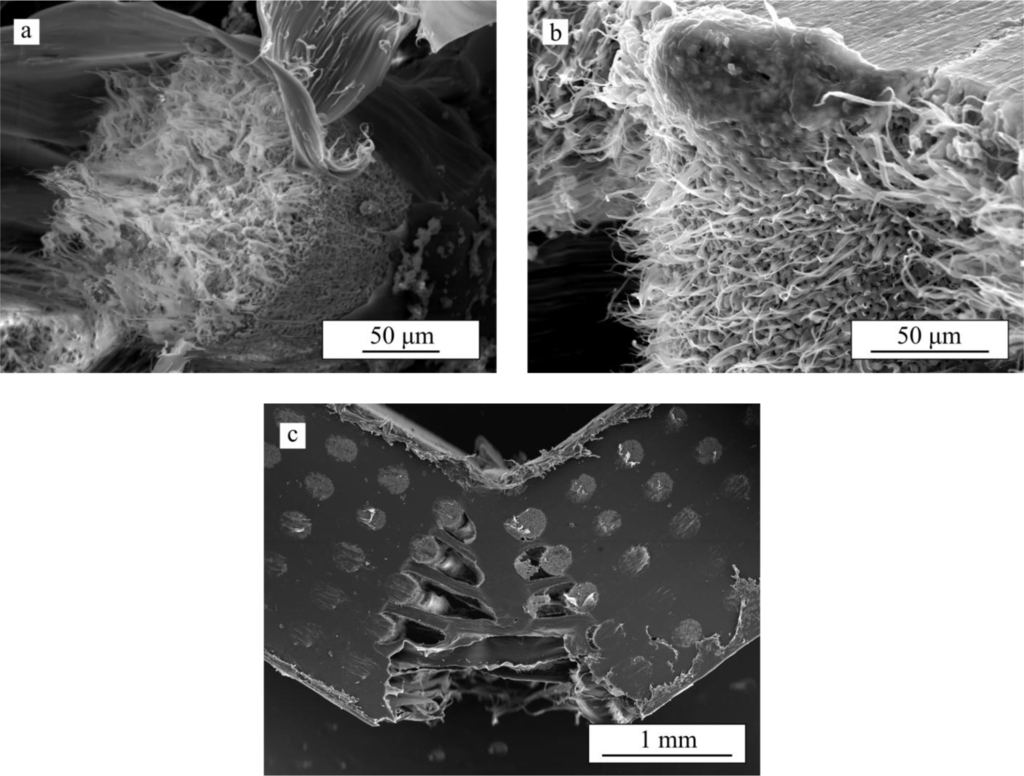 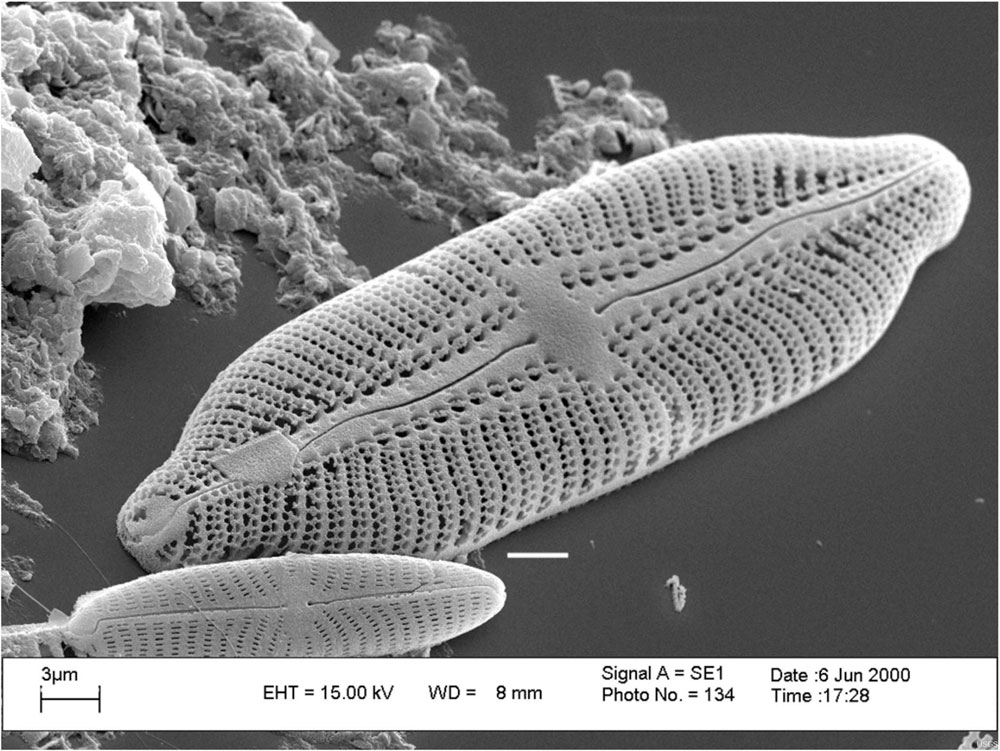 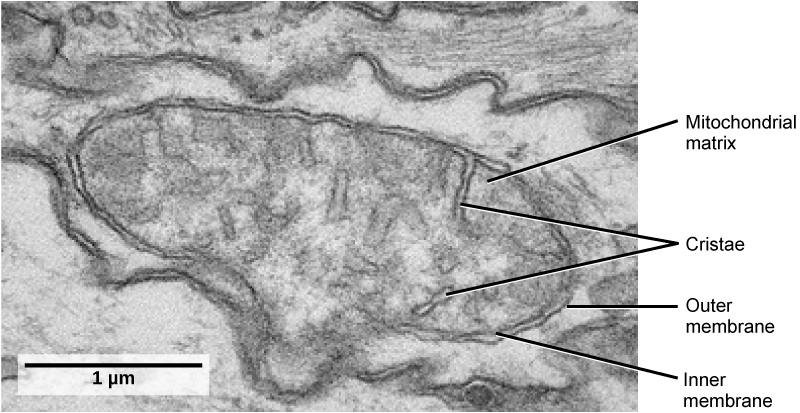 For each of the specimens above: Calculate magnification of the image using the scale bar.  Follow and label steps a, b, and c.    Box in answer.Calculate size of the specimen using the scale bar.  Follow steps 1 – 4 and box in answer.  Make sure to have units labeled.Example: Image aLength of scale bar – Convert to same unit as scale bar – Divide image scale bar length by actual object length (b / a)  - Answer =  Length of specimen in mm – Length of scale bar in mm – Divide length of specimen by length of scale bar – Multiply scale bar label by the last answer  =   